       UNIVERSIDAD AMERICANA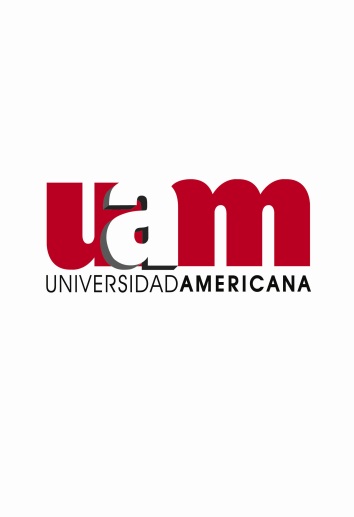 Departamento de Registros Académicos                   320 horas.                                       Solicitud de Carta de Práctica ProfesionalDATOS DEL ESTUDIANTE (Llenar con Tinta Azul)Nombre: ______________________ Cédula: __________________Dirección Completa – Calle-Casa: ____________________________________________________Teléfono de casa _____________, oficina _____________ celular:_________________Fecha de Solicitud _____________________ Cuatrimestre: ________      Turno: _____________Carrera:  _______________________ Año: _____________Profesor del Curso de Práctica __________________________Lugar de Trabajo actual ____________________ Departamento: _____________Tiene Empresa para la Práctica: Sí: (    )  No (     )  Teléfono de Trabajo _______________DATOS DE LA EMPRESANombre de la Empresa: ________________________________Dirección Completa:________________________________________________________________Nombre de la persona a quien se dirige la carta ______________________________________Cargo Gerente ________________________ Teléfonos de la empresa ____________________Dpto. en que se realizará la práctica: ________________________Nombre del Supervisor (a) en la Empresa: ________________________________Teléfonos _________________ E-Mail: ______________________________________Cantidad de colaboradores que conforman la Empresa 50 en adelante _______________________________Explicar y detallar el tipo de actividad a qué se dedica la empresa: _________________________________NOTA: Para mantener mejores controles no deje espacios en blanco. Debe devolverla a más tardar en tres días contados a partir de la entrega de la solicitud, para evaluar.Si por algún motivo requiere solicitar otra carta, debe hacerlo por escrito y asumir la responsabilidad de la demora. Datos sujetos a verificación y aplicación del estatuto por información fraudulentaLa Guía y Reglamento para el Desarrollo y Culminación del Proyecto Final de Graduación establece lo siguiente: “El estudiante que labora en una empresa o institución determinada, no podrá realizar su práctica profesional en su lugar de trabajo. El mismo deberá elegir otra empresa que no tenga ningún vínculo y/o que pertenezca al mismo consorcio de la empresa o institución para la cual actualmente labora”.Iniciada la práctica confirmar a Registro Académico la fecha de inicio.Nombre Legible de personal de Registros que recibe la solicitud ______________ Fecha _______________	                 